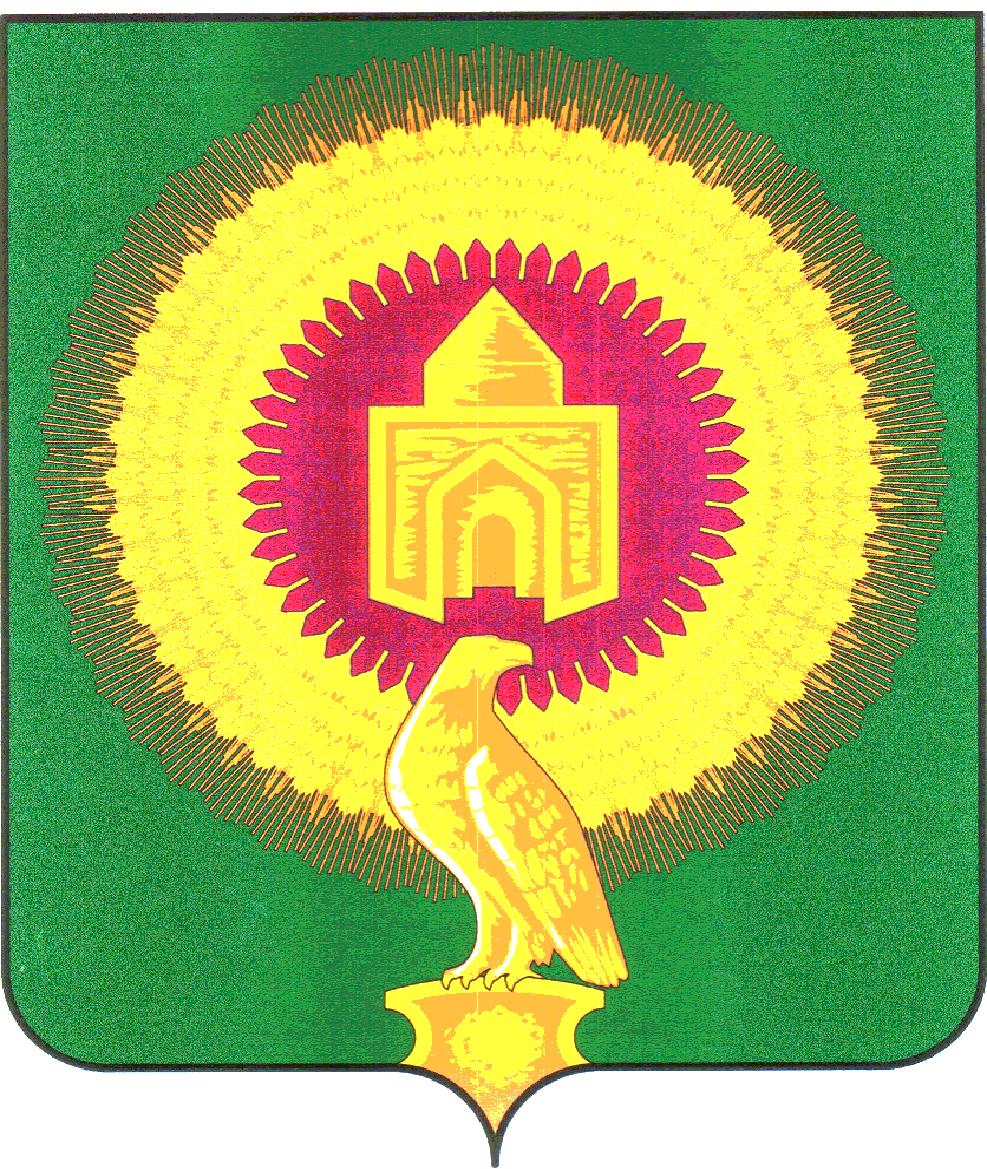 СООВЕТ  ДЕПУТАТОВНИКОЛАЕВСКОГО СЕЛЬСКОГО ПОСЕЛЕНИЯВАРНЕНСКОГО МУНИЦИПАЛЬНОГО РАЙОНАЧЕЛЯБИНСКОЙ ОБЛАСТИРЕШЕНИЕот  20 декабря 2023 года                    № 21с. Николаевка                                                      О внесении изменений в Положения об оплатетруда выборных должностных лиц, осуществляющих свои полномочия на постоянной основе Николаевскогосельского поселения Варненского муниципального района Челябинской области и порядке формирования фонда оплаты труда указанных лиц утвержденное решением Совета депутатов Николаевского сельского поселенияВарненского муниципального районаЧелябинской области  № 12 от 01.06.2022 г.  На основании распоряжения администрации Варненского муниципального района Челябинской области № 914-р от 06.12.2023 г «О повышении заработной платы работников муниципальных учреждений» в целях обеспечения повышения уровня реального содержания заработной платы выборных должностных лиц, осуществляющих свои полномочия на  постоянной основе  Николаевского сельского поселения Варненского муниципального района Челябинской области, Совет депутатов Николаевского сельского поселенияРЕШАЕТ:1.Внести в Положения об оплате труда выборных должностных лиц, осуществляющих свои полномочия на постоянной основе Николаевского сельского поселения Варненского муниципального района Челябинской области и порядке формирования фонда оплаты труда указанных лиц, утвержденное решением Совета депутатов Николаевского сельского поселения Варненского муниципального района Челябинской области  № 12 от 01.06.2022 г. следующие изменения : 1.1 В Приложении №1 таблицу «Размеры ежемесячных денежных вознаграждений, должностных окладов выборного должностного лица, осуществляющих свои полномочия на постоянной основе Николаевского сельского поселения Варненского муниципального района» изложить в новой редакции (прилагается).2. При расчете фонда оплаты труда учитывается районный коэффициент, установленный в соответствии с действующим законодательством Российской Федерации.       3.  Настоящее Решение  распространяет свое действие на правоотношения, возникшие с 1 января 2024 года.      4. Финансирование расходов на реализацию настоящего Решения осуществлять в пределах средств, предусмотренных в бюджете Николаевского  сельского поселения Варненского муниципального района на соответствующий финансовый год.       5. Настоящее Решение направить Главе администрации Николаевского сельского поселения Варненского муниципального района для подписания и обнародования.Глава Николаевского сельского поселения	______________	А.Ю.КульковПредседатель Совета депутатов	           ______________       В.А.БочкарёваПриложение №1  К Положению об оплате труда выборных должностных лиц, осуществляющих свои полномочия на постоянной основе, иных лиц, замещающих муниципальные должностиНиколаевского сельского поселения Варненского муниципального района Челябинской области Размеры ежемесячных денежных вознаграждений,должностных окладов выборного должностного лица, осуществляющих свои полномочия на постоянной основе Николаевского сельского поселения Варненского муниципального района№ п/пНаименование должностиРазмер ежемесячного денежного вознагражденияРазмерыдолжностных окладов1.Глава сельского поселения (IV группа)35 9577 943